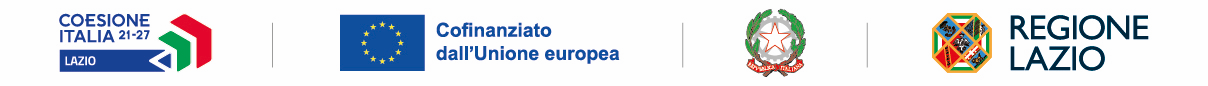 Allegato A al bando per l’ammissione al workshop “Supervisione della continuità nel film di finzione”REGIONE LAZIODirezione regionale “Istruzione, Formazione e Politiche per l’occupazioneLAZIOcrea SpA - Soggetto attuatorerichiede di partecipare alla selezione per l’ammissione al workshop Supervisione della continuità nel film di finzionepromosso dalla Scuola d’Arte Cinematografica “Gian Maria Volonté”   Richiede altresì ausili, ovvero misure compensative o dispensative, per lo svolgimento delle prove di selezione, sulla base delle       certificazioni allegate [barrare con una X solo se di interesse]	 	Il so   IMPORTANTE: Il seguente campo va barrato con una x nel riquadro solo dai Residenti o Domiciliati nella Regione Lazio alla data di presentazione della domanda di candidatura al Bando  Di essere residente o domiciliato nella Regione Lazio alla data di presentazione della domanda di candidatura al Bando SI ALLEGANO I SEGUENTI DOCUMENTI IN FORMATO PDF (barrare con una X i documenti allegati)Firma del/della candidato/a(avente anche valore di sottoscrizione di quanto sopra autocertificato)Scuola d'Arte Cinematografica "Gian Maria Volonté"richiesta di partecipazione alla selezione per l’ammissione al workshop Supervisione della continuità nel film di finzione promosso dalla Scuola d’Arte Cinematografica “Gian Maria Volonté”Progetto cofinanziato dal Fondo Sociale EuropeoProgetto cofinanziato dal Fondo Sociale EuropeoProgetto cofinanziato dal Fondo Sociale EuropeoProgetto cofinanziato dal Fondo Sociale EuropeoProgetto cofinanziato dal Fondo Sociale EuropeoProgetto cofinanziato dal Fondo Sociale EuropeoProgetto cofinanziato dal Fondo Sociale EuropeoBando per l’ammissione di n.Bando per l’ammissione di n.8allievi/e al Workshop della durata di oreallievi/e al Workshop della durata di oreallievi/e al Workshop della durata di ore150Tipologia di finanziamentoPR FSE + 2021/2027Asse prioritario2 - ISTRUZIONE E FORMAZIONEObiettivo SpecificoG -APPRENDIMENTO PERMANENTEAZIONE CARDINE 21Il/la sottoscritto/aIl/la sottoscritto/aNato/a aNato/a aProv.Prov.ilcittadinanzacittadinanzaResidente aResidente aProv.Prov.in vianum.capDomiciliato/a aDomiciliato/a aProv.Prov.in vianum.capTelefono (1)e-maile-mailTelefono (2) è preferibile indicarlo per facilitare un eventuale contatto telefonicoè preferibile indicarlo per facilitare un eventuale contatto telefonicoCodice fiscaleCodice fiscaleCodice fiscaleCodice fiscaleCodice fiscaleCodice fiscaleCodice fiscaleAi sensi del D.P.R. n. 445/2000, dichiara:di possedere il seguente titolo di studio …………………………………………………………………………………………………………………………………………………...conseguito presso (denominazione dell’Istituzione formativa) ......................................................…................…........….....………………………..con sede in ........................................ Prov.(……….)  via …………………………………………………………… n. …….. nell'anno scolastico ..................….
(per i titoli conseguiti all'estero è necessario allegare idonea documentazione dalla quale risulti la sua equipollenza con il titolo previsto per l'ammissione alle prove di selezione )di essere iscritto al CPI (Centro per l'Impiego) di …………………………...………..……………………………………………………. dal ………………………......……..Il sottoscritto è consapevole delle sanzioni penali dettate dall'art. 76 del D.P.R. 28 dicembre 2000 n. 445, in caso di dichiarazione mendace e di formazione o uso di atti falsi; ed è altresì consapevole ai sensi dell'art. 75 del D.P.R. 28 dicembre 2000 n. 445 che, nel caso di dichiarazione non veritiera, decade dai benefici eventualmente conseguiti. La presente dichiarazione sostituisce a tutti gli effetti le normali certificazioni richieste o destinate ad una pubblica amministrazione nonché ai gestori di pubblici servizi e ai privati che vi consentono. La firma non va autenticata, né deve necessariamente avvenire alla presenza dell'impiegato dell'Ente che ha richiesto il certificato.In luogo dell’autenticazione della firma si allega copia fotostatica del documento di identità.Esente da imposta di bollo ai sensi dell’art. 37 D.P.R. 445/2000.COPIA DOCUMENTO DI RICONOSCIMENTO IN CORSO DI VALIDITA’                                                                     TESTO MOTIVAZIONALE (max. 15 righe)CURRICULUM VITAECOPIA EQUIPOLLENZA TITOLO DI STUDIO (SOLO PER I TITOLI CONSEGUITI ALL’ESTERO)COPIA PERMESSO DI SOGGIORNO (SOLO PER CANDIDATI/E NON COMUNITARI)CERTIFICAZIONE DI DISABILITA’ O  DI DISTURBO SPECIFICO DI APPRENDIMENTO E INDICAZIONE DEGLI AUSILI, OVVERO DELLE MISURE COMPENSATIVE E DISPENSATIVE RICHIESTI PER LE PROVE DI SELEZIONE